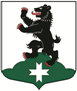 МУНИЦИПАЛЬНОЕ ОБРАЗОВАНИЕБУГРОВСКОЕ СЕЛЬСКОЕ ПОСЕЛЕНИЕВСЕВОЛОЖСКОГО МУНИЦИПАЛЬНОГО РАЙОНАЛЕНИНГРАДСКОЙ ОБЛАСТИСОВЕТ ДЕПУТАТОВРЕШЕНИЕ       24.07.2019 г.                                                                                                  № 28          п. БугрыОб утверждении Положения об официальном сайте МО «Бугровское сельское поселение» Всеволожского муниципального района Ленинградской области в сети «Интернет»В соответствии с Федеральным законом от 09.02.2009 № 8-ФЗ «Об обеспечении доступа к информации о деятельности государственных органов и органов местного самоуправления», Федеральным законом от  06.10.2003 г. № 131-ФЗ «Об общих принципах организации местного самоуправления в Российской Федерации», Совет депутатов муниципального образования «Бугровское сельское поселение» Всеволожского муниципального района Ленинградской области  решил:Утвердить Положение об официальном сайте муниципального образования «Бугровское сельское поселение» Всеволожского муниципального района Ленинградской области  в сети «Интернет» согласно Приложению 1.Настоящее решение вступает в силу после его официального опубликования (обнародования) в газете «Бугровский вестник».Контроль за выполнением решения оставляю за собой. Глава муниципального образования                                                              Г.И. ШороховПриложение 1Утверждено решением Совета депутатов МО «Бугровское сельское поселение»от 24.07.2019 № 28ПОЛОЖЕНИЕоб официальном сайте муниципального образования «Бугровское сельское поселение» Всеволожского муниципального района Ленинградской области  в сети «Интернет»Введение 	Настоящее Положение устанавливает общие требования к структуре, содержанию и порядку ведения официального сайта муниципального образования «Бугровское сельское поселение» Всеволожского муниципального района Ленинградской области в сети «Интернет» (далее - Сайт). 	Целью Сайта является эффективное представление системы органов местного самоуправления муниципального образования «Бугровское сельское поселение» Всеволожского муниципального района Ленинградской области (далее – МО «Бугровское сельское поселение») в информационном пространстве России и мирового сообщества. 	Сайт предназначен для предоставления населению МО «Бугровское сельское поселение», российским и зарубежным пользователям всемирной информационной сети «Интернет» наиболее полной и актуальной информации о деятельности МО «Бугровское сельское поселение» и социально-экономическом развитии МО «Бугровское сельское поселение», а также является одним из средств официального обнародования муниципальных нормативных правовых актов.  	Функционирование Сайта должно обеспечивать осуществление обратной связи с населением МО «Бугровское сельское поселение» и другими пользователями Сайта.1. Общие положения	1.1. Сайт МО «Бугровское сельское поселение» является официальным сайтом в сети «Интернет». 	1.2. Основным назначением Сайта является информирование населения МО «Бугровское сельское поселение» о деятельности органов местного самоуправления МО «Бугровское сельское поселение» посредством предоставления пользователям в сети «Интернет» доступа к информации, размещаемой на сайте. 	1.3. Сайт в информационно-телекоммуникационной сети «Интернет», содержит информацию о деятельности органов местного самоуправления МО «Бугровское сельское поселение», электронный адрес которого включает доменное имя, права на которое принадлежат Администрации  МО «Бугровское сельское поселение».1.4. Информация о деятельности органов местного самоуправления МО «Бугровское сельское поселение» – информация, созданная в пределах своих полномочий органами местного самоуправления МО «Бугровское сельское поселение» или организациями, им  подведомственными  (далее – подведомственные организации), либо, поступившая в указанные органы и организации.	1.5. Сайт должен содержать адрес электронной почты, по которому пользователем информации может быть направлен запрос и получена запрашиваемая информация.1.6. Сайт располагается по электронному адресу: http://www.admbsp.ru.1.7. При использовании, цитировании и перепечатке информации из разделов Сайта обязательным требованием является ссылка на электронный адрес Сайта.Статья 2. Основные требования при обеспечении доступа к информации о деятельности МО «Бугровское сельское поселение», размещаемой на сайте 	2.1. Основными требованиями при обеспечении доступа к информации о деятельности органов местного самоуправления МО «Бугровское сельское поселение», размещенной на Сайте, являются:1) достоверность предоставляемой информации; 	2) соблюдение сроков и порядка предоставления информации; 	3) изъятие из предоставляемой информации сведений, относящихся к информации ограниченного доступа; 	4) создание в пределах своих полномочий организационно-технических и других условий, необходимых для реализации права на доступ к информации о деятельности органов местного самоуправления МО «Бугровское сельское поселение», а также создание муниципальных информационных систем для обслуживания пользователей информацией; 	5) учет расходов, связанных с обеспечением доступа к информации при планировании бюджетного финансирования.Статья 3. Организационно-техническое обеспечение3.1. Порядок организационно-технического обеспечения, технического сопровождения, информационного наполнения Сайта (далее – Порядок организации работы сайта) утверждается Постановлением Администрации МО «Бугровское сельское поселение»3.2. Порядком организации работы сайта определяются лица, подведомственные учреждения, ответственные за размещение, техническое сопровождение, защиту информационных ресурсов Сайта.Статья 4. Опубликование информации 	4.1. Периодичность обновления и сроки предоставления информации подлежащей размещению на соответствующих страницах Сайта определяются Советом депутатов МО «Бугровское сельское поселение» и Администрацией МО «Бугровское сельское поселение» в соответствии с утвержденными ими графиками предоставления информации на Сайте. 	4.2. Ответственность за соответствие представленных материалов целям и графику предоставления информации на Сайте, своевременность предоставления информации, её полноту, актуальность, точность и достоверность возлагается на руководителей структурных подразделений органов местного самоуправления.Статья 5. Перечень информации, размещаемой на Сайте. Структура Сайта. 	5.1. Состав информации, размещаемой на Сайте, определяется Перечнями предоставления сведений, обязательных для размещения на официальном Сайте, утвержденными решениями Совета депутатов МО «Бугровское сельское поселение» и администрацией МО «Бугровское сельское поселение» в соответствии с требованиями Федерального закона от 09.02.2009 № 8-ФЗ «Об обеспечении доступа к информации о деятельности государственных органов и органов местного самоуправления».         5.3. При утверждении перечней информации о деятельности органов местного самоуправления МО «Бугровское сельское поселение», определяются периодичность размещения информации на Сайте, сроки её обновления, обеспечивающие своевременность реализации и защиты пользователями информацией своих прав и законных интересов, а также иные требования к размещению указанной информации.        5.4. В структуре Сайта выделяются:5.4.1.  Информационный блок сайта,  включающий:- постоянную информацию - статичную, редко обновляемую (структура органов власти, общие сведения о муниципальном образовании, основные нормативные документы, исторические очерки и т.п.);- периодическую информацию, обновляемую по мере появления новостных поводов;- оперативную информацию;- мультимедийные (фото, видео, аудио) материалы, используемые в различных режимах информационного сопровождения сайта.          5.4.2. Привлеченная информация (материалы) сторонних информационных источников используется в соответствии с действующим законодательством или соответствующим соглашением с владельцем информации (информационных ресурсов). Пользователи в обязательном порядке извещаются о статусе информации на сайте.5.4.3. На сайте могут быть представлены интерактивные сервисы, которые включают:- электронные формы для обращения (запроса) граждан с обязательным официальным разъяснением порядка рассмотрения обращений;- интернет-конференции;- электронные формы для интерактивного опроса посетителей сайта;- поисковую систему по информационным ресурсам сайта;- систему помощи пользователю информационных ресурсов сайта.5.5. Тематические разделы Сайта, порядок распределения информации по тематическим разделам, подразделам  определяются Постановлением Администрации «О структуре официального сайта».6. Защита права на доступ к информации о деятельности МО «Бугровское сельское поселение», размещенной на Сайте 	6.1. Решения и действия (бездействие) органов местного самоуправления МО «Бугровское сельское поселение», их должностных лиц, нарушающие право на доступ к информации о деятельности МО «Бугровское сельское поселение», могут быть обжалованы в суд либо вышестоящему должностному лицу. 	6.2. Если в результате неправомерного отказа в доступе к информации о деятельности органов местного самоуправления МО «Бугровское сельское поселение», либо несвоевременного её предоставления заявителю, либо предоставление заведомо недостоверной или не соответствующей содержанию запроса информации пользователю информацией были причинены убытки, такие убытки подлежат возмещению в соответствии с гражданским законодательством Российской Федерации.